Publicado en Barcelona el 24/10/2017 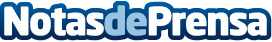 EU Mediterrani y ABE·L se preparan para impulsar la formación logística en BarcelonaAcuerdo de colaboración Universidad-Empresa entre la Asociación por la Búsqueda de la Excelencia Logística, ABE·L y la Escola Universitària Mediterrani, centro adscrito la Universitat de GironaDatos de contacto:e-deon.netComunicación · Diseño · Marketing931929647Nota de prensa publicada en: https://www.notasdeprensa.es/eu-mediterrani-y-abe-l-se-preparan-para Categorias: Nacional Logística Universidades http://www.notasdeprensa.es